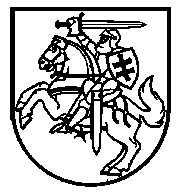 Valstybinių ir savivaldybių švietimo įstaigų (išskyrus aukštąsias mokyklas) vadovų, jų pavaduotojų ugdymui, ugdymą organizuojančių skyrių vedėjų veiklos vertinimo nuostatų1 priedas(Švietimo įstaigos (išskyrus aukštąją mokyklą) vadovo metų veiklos ataskaitos forma)_______________________________________________________________(švietimo įstaigos pavadinimas)______________________________(švietimo įstaigos vadovo vardas ir pavardė)METŲ VEIKLOS ATASKAITANr. _______ (data)(sudarymo vieta)I SKYRIUSSTRATEGINIO PLANO IR METINIO VEIKLOS PLANO ĮGYVENDINIMAS(Švietimo įstaigos strateginio plano ir metinio veiklos plano įgyvendinimo kryptys ir svariausi rezultatai bei rodikliai)